Subiaco Primary SchoolBook Fair Volunteer RosterMon 18th – Sat 23rd June 2018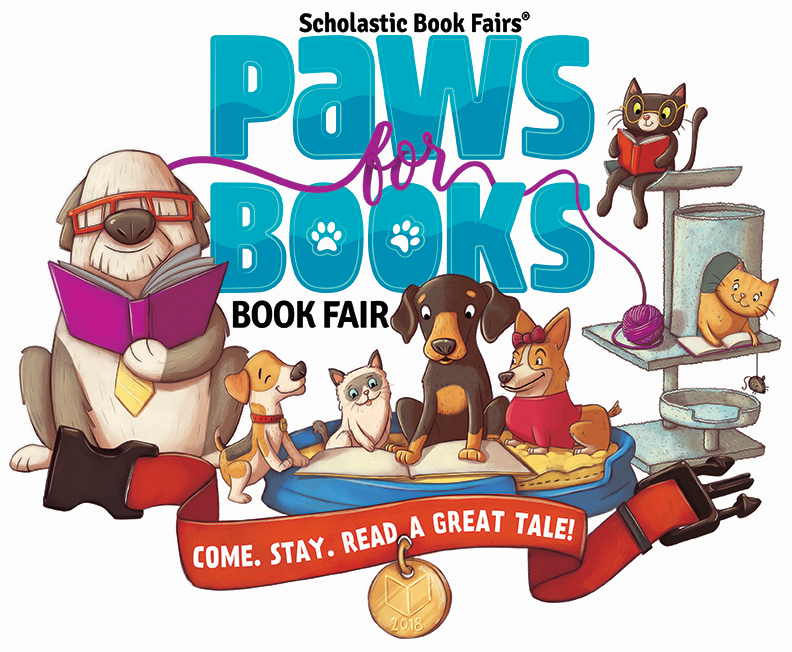 Please insert your name & class next to the shift/s you can do

For example :Duties will include such things as receiving payment, taking orders, restocking shelves & general maintenance of the area.
There will be at least one CLP with you on each shift so don’t worry!AM 8.00 – 8.451. John Smith - L7 B2. Jane Jones -  L8 A